Soya – makaronipudding2 dl soyabønner1 dl cashewnøtter1 dl vann2 løk1 fedd hvitløk2 ts salt2 ts buljongpulver1 ts paprikapulver200 g makaroni (ukokt og gjerne knust)Soyabønnene bløtlegges minst ett døgn og kokes i 2-3 timerCashewnøtter og vann hurtigmikses til «fløte»Bønner, løk og hvitløk kjøres til jevnt i foodprosessorenTilsett makaroni, salt og buljong, paprikapulver og cashewfløtenHa halvparten av farsen i en smurt ildfast form eller i en brødform kledd med bakepapirSkjær sviskene i strimler og stø dem utover farsenHa på resten av rørenStekes i 1 time ved 180 CGodt med tomatsaus, potet og grønnsaker til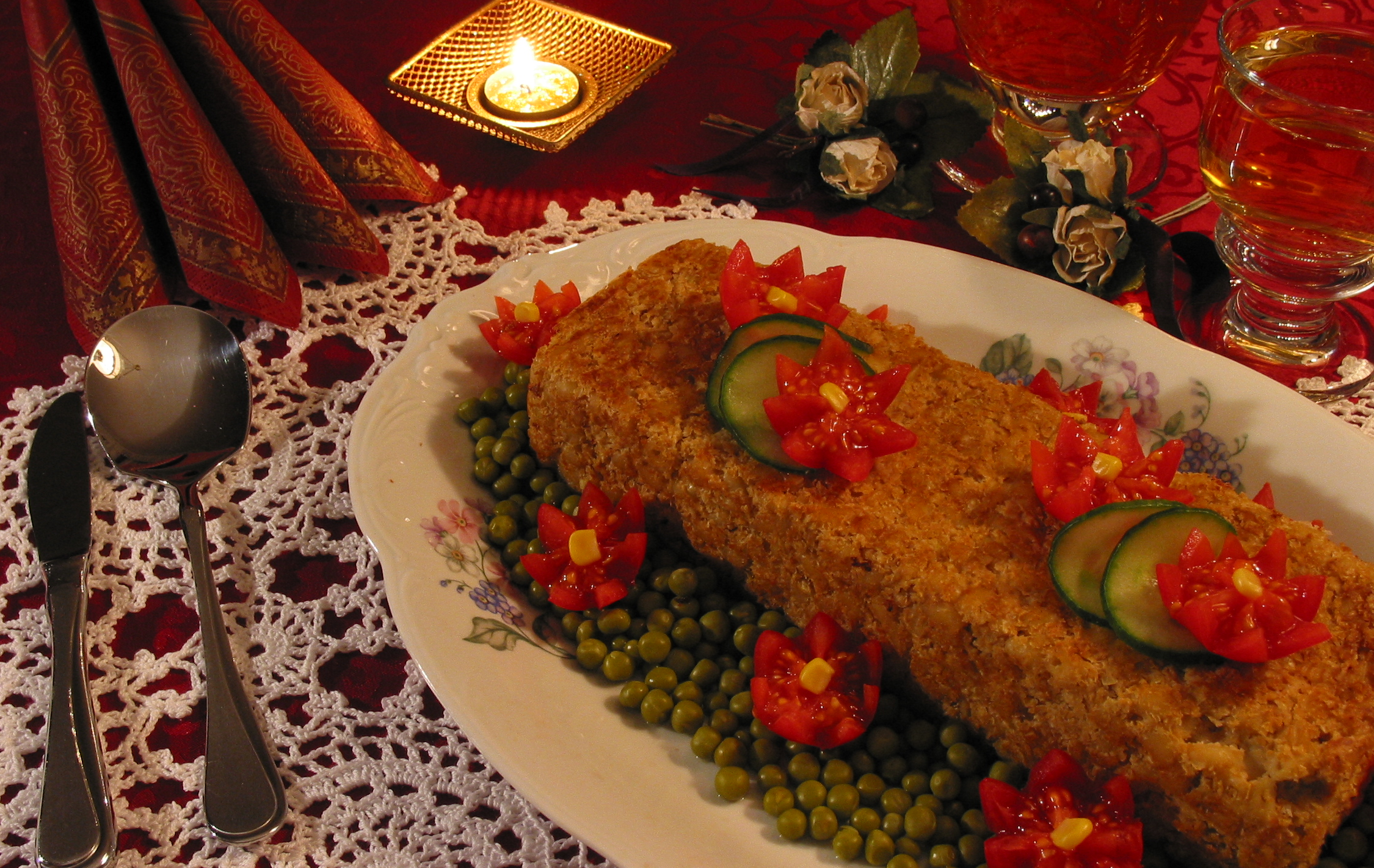 